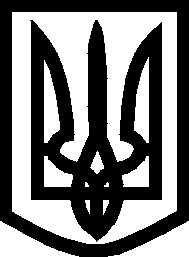 УКРАЇНА ВИКОНАВЧИЙ КОМІТЕТМЕЛІТОПОЛЬСЬКОЇ  МІСЬКОЇ  РАДИЗапорізької областіР О З П О Р Я Д Ж Е Н Н Яміського голови 29.10.2021	№ 374-рПро створення комісії з інвентаризації  гуртожитку ДНЗ «Мелітопольське вище професійне училище»за адресою: вул. Гагаріна, 6Керуючись Законом України «Про місцеве самоврядування в Україні», відповідно до рішення 5 позачергової сесії Запорізької обласної ради VIIІ скликання від 07.10.2021 № 20 «Про надання згоди на передачу нерухомого майна зі спільної власності територіальних громад сіл, селищ, міст Запорізької області до комунальної власності територіальної громади м. Мелітополя Запорізької області», рішення 6 сесії Мелітопольської міської ради Запорізької області VIІI скликання від 29.04.2021 № 3/9 «Про клопотання перед Запорізькою обласною радою щодо передачі майна зі спільної власності територіальних громад сіл, селищ, міст Запорізької області до комунальної власності територіальної громади м. Мелітополя Запорізької області» зі змінами, у зв’язку з прийняттям до  комунальної власності територіальної громади м. Мелітополя гуртожитку ДНЗ «Мелітопольське вище професійне училище» за адресою: Запорізька область, 
м. Мелітополь, вул. Гагаріна, 6, з метою встановлення безпечних умов експлуатації, в тому числі електро-тепло-водопостачання, фактичного використання (за призначенням) приміщень та підстав проживання: ЗОБОВ’ЯЗУЮ:1. Створити комісію з питань з інвентаризації гуртожитку ДНЗ «Мелітопольське вище професійне училище», за адресою: вул. Гагаріна, 6:2. Комісію 30.10.2021 провести інвентаризацію гуртожитку ДНЗ «Мелітопольське вище професійне училище».3. ДНЗ «Мелітопольське вище професійне училище» забезпечити доступ членів комісії до приміщень та надати необхідні документи. КП «Житломасив» Мелітопольської міської ради Запорізької області, КП «Водоканал» Мелітопольської міської ради Запорізької області, ТОВ «Мелітопольські теплові мережі», департамент реєстраційних послуг Мелітопольської міської ради Запорізької області скласти відповідні акти інвентаризації та надати для затвердження Мелітопольському міському голові.Контроль за виконанням цього розпорядження покласти на заступника міського голови з питань діяльності виконавчих органів ради Матвіїшину О.Мелітопольський міський голова                                                  Іван ФЕДОРОВМАТВІЇШИНА Оксана Євгенівна заступник міського голови з питань діяльності виконавчих органів ради, голова комісії;заступник міського голови з питань діяльності виконавчих органів ради, голова комісії;заступник міського голови з питань діяльності виконавчих органів ради, голова комісії;КАСЯРУМ Сергій ОлександровичКАСЯРУМ Сергій Олександрович2директор департаменту реєстраційних послуг Мелітопольської міської ради Запорізької області, заступник голови комісії;РЕПАШЕВСЬКА Вікторія ДмитрівнаРЕПАШЕВСЬКА Вікторія Дмитрівнадиректор департаменту капітального будівництва та житлово – комунального господарства Мелітопольської міської ради Запорізької області, секретар комісії;члени комісії:члени комісії:ПАВЛЕНКО Сергій ІвановичПАВЛЕНКО Сергій Івановичдиректор КП «Житломасив» Мелітопольської міської ради Запорізької області;ЯЛСУКОВА Олена ОлексіївнаЯЛСУКОВА Олена Олексіївнадиректор ТОВ «Тепло-Мелітополь»;НЕМЧЕНКО Сергій Миколайович НЕМЧЕНКО Сергій Миколайович директор КП «Водоканал» Мелітопольської міської ради Запорізької області;СОЛОМ’ЯНА Світлана Вячеславівна СОЛОМ’ЯНА Світлана Вячеславівна начальник управління правового забезпечення виконавчого комітету Мелітопольської міської ради Запорізької області;ІВАНОВА Наталія Анатоліївна -ІВАНОВА Наталія Анатоліївна -в.о. директора ДНЗ «Мелітопольське вище професійне училище» (за згодою).